Supplementary Material 1. Age-standardized mortality rates from 1998 to 2020 among Korean 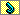 No. of populationNo. of deathsAge-standardized mortality rates (per 100,000)Men and women combinedMen and women combined199846837620245825993.5 (989.4 - 997.6)199947163425247734972.4 (968.4 - 976.4)200047534117248740945.7 (941.8 - 949.6)200147877049243813896.7 (893.0 - 900.5)200248125745247524880.7 (877.1 - 884.3)200348308386246463838.0 (834.5 - 841.4)200448485314246220807.8 (804.5 - 811.1)200548683040245874775.5 (772.3 - 778.6)200648887027244162741.3 (738.3 - 744.4)200749130354246482712.8 (709.9 - 715.7)200849404648246113675.8 (673.1 - 678.5)200949656756246942644.0 (641.5 - 646.6)201049879812255405637.0 (634.5 - 639.5)201150111476257396614.3 (611.9 - 616.7)201250345325267221609.2 (606.9 - 611.5)201350558952266257577.0 (574.8 - 579.2)201450763158267692551.9 (549.8 - 554.0)201550951719275895541.5 (539.5 - 543.5)201651112972280827525.7 (523.7 - 527.6)201751230704285534507.4 (505.6 - 509.3)201851301008298820504.6 (502.8 - 506.4)201951337424295110475.6 (473.8 - 477.3)202051349259304948467.4 (465.7 - 469.1)Men1998235197541378791,365.7 (1,357.3 - 1,374.0)1999236792491376371,326.2 (1,318.2 - 1,334.3)2000238632761377891,284.6 (1,276.8 - 1,292.4)2001240322761352181,219.0 (1,211.6 - 1,226.4)2002241513281358461,190.7 (1,183.5 - 1,197.9)2003242351681358851,134.1 (1,127.3 - 1,140.9)2004243166131362351,097.8 (1,091.3 - 1,104.4)2005244096591353171,054.4 (1,048.1 - 1,060.6)2006245066191346311,011.4 (1,005.5 - 1,017.4)200724624127135664976.3 (970.6 - 982.0)200824757073136932938.2 (932.8 - 943.6)200924876418137735893.5 (888.4 - 898.6)201024977164142358886.0 (881.1 - 890.9)201125081788143250855.1 (850.4 - 859.8)201225187494147372845.0 (840.5 - 849.6)201325282928146599797.6 (793.3 - 801.9)201425374486147321762.7 (758.7 - 766.8)201525458058150449745.0 (741.2 - 748.9)201625527815152529720.4 (716.7 - 724.1)201725576752154328693.0 (689.4 - 696.5)201825602027161187687.0 (683.6 - 690.4)201925609342160322649.0 (645.8 - 652.2)202025606081165163636.3 (633.2 - 639.4)Women199823317867107946738.6 (734.1 - 743.1)199923484176110097728.6 (724.2 - 733.0)200023670842110951710.7 (706.5 - 714.9)200123844773108595672.0 (667.9 - 676.0)200223974417111678665.0 (661.1 - 669.0)200324073218110578630.3 (626.5 - 634.0)200424168701109985602.7 (599.1 - 606.3)200524273381110557580.4 (577.0 - 583.9)200624380408109531551.4 (548.2 - 554.7)200724506227110818529.3 (526.1 - 532.4)200824647575109181493.6 (490.7 - 496.6)200924780338109207468.7 (465.9 - 471.4)201024902648113047461.2 (458.5 - 463.9)201125029688114146443.3 (440.8 - 445.9)201225157831119849441.1 (438.6 - 443.6)201325276024119658418.0 (415.6 - 420.4)201425388672120371398.3 (396.0 - 400.5)201525493662125446392.4 (390.2 - 394.6)201625585157128298381.7 (379.6 - 383.8)201725653952131206368.1 (366.1 - 370.1)201825698981137633366.3 (364.3 - 368.3)201925728082134788342.7 (340.8 - 344.6)202025743179139785337.2 (335.4 - 339.1)